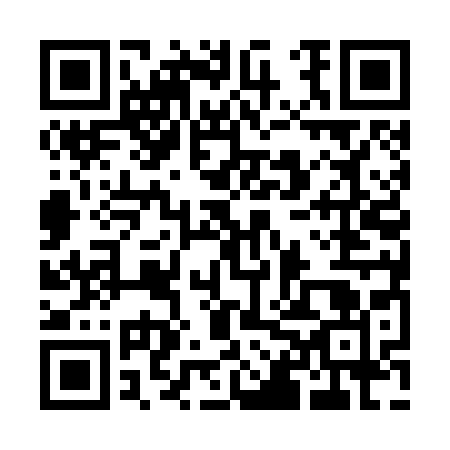 Ramadan times for Airport Drive, Missouri, USAMon 11 Mar 2024 - Wed 10 Apr 2024High Latitude Method: Angle Based RulePrayer Calculation Method: Islamic Society of North AmericaAsar Calculation Method: ShafiPrayer times provided by https://www.salahtimes.comDateDayFajrSuhurSunriseDhuhrAsrIftarMaghribIsha11Mon6:236:237:341:284:497:227:228:3312Tue6:216:217:331:284:497:237:238:3413Wed6:206:207:311:274:497:247:248:3514Thu6:186:187:301:274:507:257:258:3615Fri6:176:177:281:274:507:267:268:3716Sat6:156:157:271:264:517:277:278:3817Sun6:146:147:251:264:517:287:288:3918Mon6:126:127:241:264:527:297:298:4019Tue6:116:117:221:264:527:307:308:4120Wed6:096:097:211:254:527:307:308:4221Thu6:086:087:191:254:537:317:318:4322Fri6:066:067:181:254:537:327:328:4423Sat6:046:047:161:244:537:337:338:4524Sun6:036:037:151:244:547:347:348:4625Mon6:016:017:131:244:547:357:358:4726Tue6:006:007:121:234:547:367:368:4827Wed5:585:587:101:234:557:377:378:4928Thu5:565:567:091:234:557:387:388:5029Fri5:555:557:071:234:557:387:388:5130Sat5:535:537:061:224:567:397:398:5231Sun5:525:527:041:224:567:407:408:531Mon5:505:507:031:224:567:417:418:542Tue5:485:487:011:214:567:427:428:553Wed5:475:477:001:214:577:437:438:564Thu5:455:456:581:214:577:447:448:575Fri5:445:446:571:214:577:457:458:586Sat5:425:426:561:204:577:467:468:597Sun5:405:406:541:204:587:467:469:008Mon5:395:396:531:204:587:477:479:019Tue5:375:376:511:194:587:487:489:0310Wed5:355:356:501:194:587:497:499:04